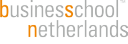 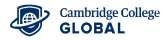 荷兰商学院 (BSN)& 美国剑桥学院 (CCG)工商管理硕士学位项目国内最具性价比 MBA 项目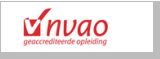 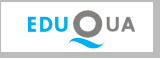 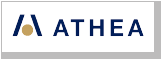 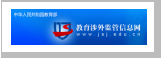  项目背景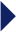 新经济形势下职业经理人面临各种挑战，想要在职场顺理成章的发展、晋升、迈向成功，  你 是否面临这些问题：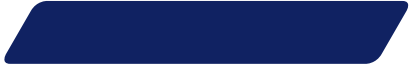 荷兰商学院与美国剑桥学院强强联合，联手推出最强性价比工商管理硕士(MBA)在线学习 课程，  十大优势带来更高的价值、更低的价格、更快的速度、更大的灵活性，是你的不二选择！ 学院简介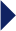 荷兰商学院是最早将“行动学习法”应用于工商管理教育的先驱者， 秉承“国际视野， 知行合一” 的行动学习理念，已在欧洲、亚洲和非洲三大学区培养了 10,000 多名具有全球视野与国际竞争力   的行业领袖和管理精英。七大认证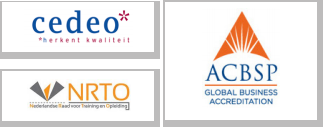 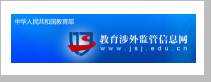 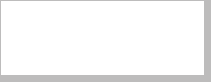 美国剑桥学院是全球推崇的创新型大学和美国在职教育的先驱。秉承“为普罗大众提供高质 量高等教育”的愿景，践行“知行合一”的学习理念，已培养了 38,000 多名遍布美国各行业的精 英人才。权威认证 项目优势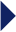 更大价值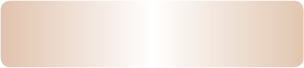 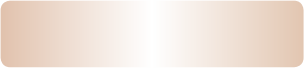 职场导师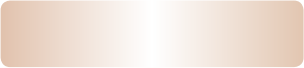 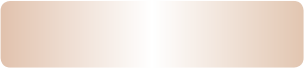 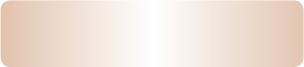 更低成本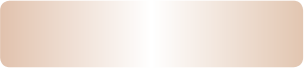 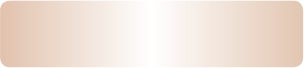 随时随地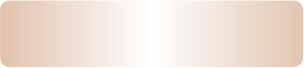 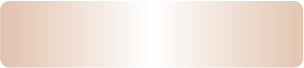 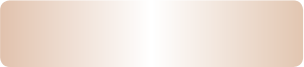 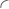 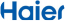 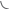 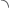 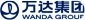 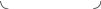 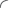 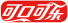 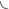 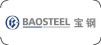 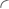 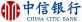 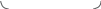 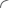 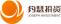 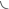 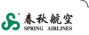 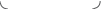 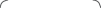 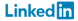 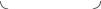 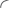 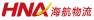 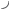 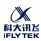 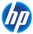 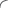 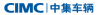 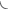 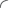 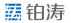 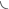 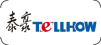 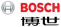 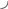 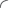 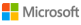 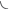 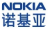 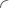 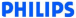 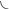 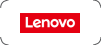 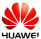 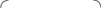 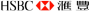 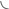 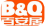 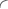 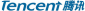 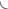 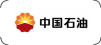 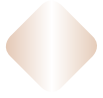 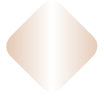 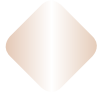 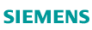  学习特色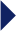  亚洲学区部分校友所属组织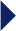 顶级校友圈层 —— 校友遍布世界五百强企业和细分领域领军企业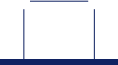 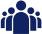 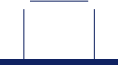 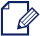 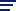 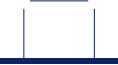 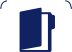 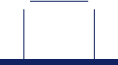 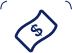 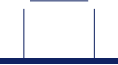 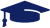  欢迎加入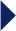 附录：课程设置预科课程prerequisite courses基础课程foundation course专业课程concentrations备注：星号是必修课程，并同时选修其他 2 门课程备注：星号是必修课程，并同时选修其他 2 门课程备注：星号是必修课程，并同时选修其他 2 门课程备注：星号是必修课程，并同时选修其他 2 门课程备注：星号是必修课程，并同时选修其他 2 门课程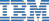 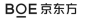 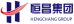 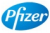 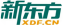 本科以上学历获得者企业中高层管理者致力于提升自我不断进阶的职场人创业精英有志成为职场精英的应届毕业生①提交材料：提交资料，招生办审核申请材料，初审通过者进入面试环节②参加面试：参加现场面试(北京)或在线面试(视频)  ，面试合格人员提 交其他相关入学材料③获得录取：招生办审核材料，对于审核通过学员，发放正式录取通知书④缴纳学费：对公转账⑤入学学习：入学，学籍注册18 个月，36 个学分9 大专业方向可供选择，可以更好的结合每一位同学的职业规划：通用管理 / 金融 / 人力资源管理 / 国际化管理 / 质量体系管理 / 健康管理 / 风险管理和保 险 / 全球金融交易 / 商业道德与合规报名费：500 元学    费：3 . 98 万元★ 满足毕业条件的学员将获得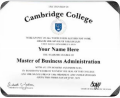 美国剑桥学院 MBA 学位证书和荷兰商学院结业证书★ 美国剑桥学院学位证书，全球通行，与在校生相同★ 荷兰商学院结业证书预科阶段预科阶段自我及企业认知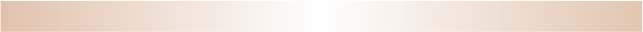 通过预科学习，带着问题进课堂。基础课程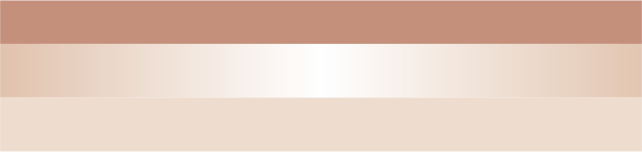 foundational courses学分MBA 501W **战略领导力与管理Strategic Leadership & Management3MBA 502W **商业应用量化方法Applied Quantitative Methods for Business3核心课程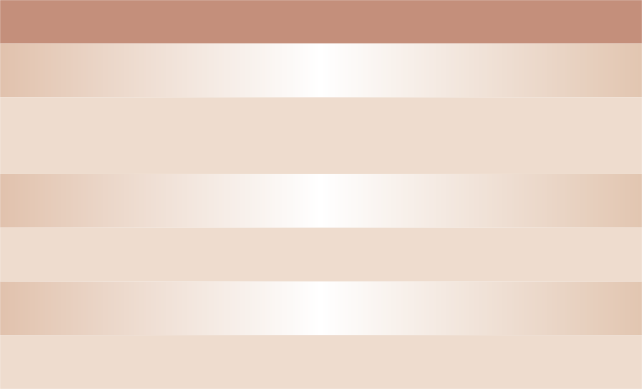 core courses学分MBA 505W管理会计学Managerial Accounting3MBA 515W战略方法：针对管理者的技术分析Technology  &  Analytics  for  Managers:  A Strategic Approach3MBA 520W战略营销管理Strategic Marketing Management3MBA 525W管理经济Managerial Economics3MBA 535W运营管理Operations Management3MSF  505W管理者的金融学Managerial Finance3顶石课程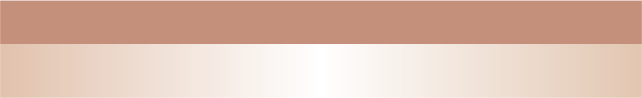 capstone course学分MBA 545W战略规划与决策Strategic Planning & Decision Making3通用管理 General Management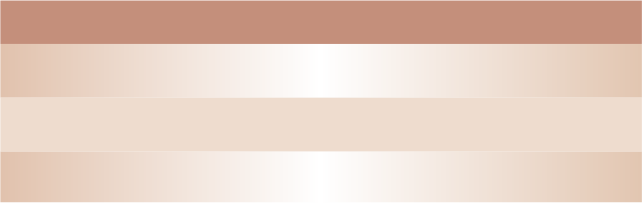 通用管理 General Management学分HRM 501W人力资源管理Strategic Human Resource Management3MBA 541W国际商务与全球战略International Business & Global Strategy3MBA 530W企业家精神：战略管理的法律与伦理层面Legal and Ethical Dimensions of Strategic Management3金融 Finance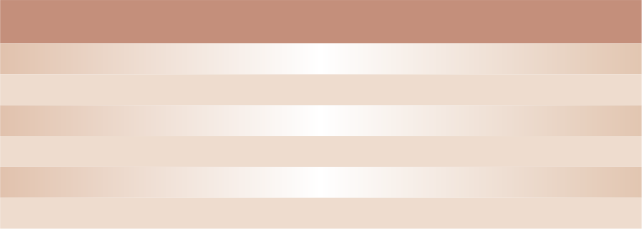 金融 Finance学分MSF 500W *金融市场 Financial Marketst3MSF 510W投资管理 Investment Management3MBA 545W金融模型 Financial Modeling3HRM 570W金融从业者伦理 Financial Ethics & Compliance3MBA 540W国际金融 International Finance3MBA 550W金融衍生品 Financial Derivatives3人力资源管理 Human Resources Management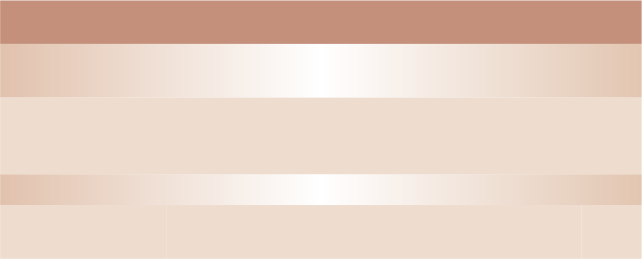 人力资源管理 Human Resources Management学分HRM 501W*战略人力资源管理Strategic Human Resource Management3HRM 520W卓越组织的招聘和甄选Recruitment & Selection for Organizational Excellence3HRM 550W员工关系 Employee & Labor Relations3HRM 540W人才管理和发展Talent Management and Development3国际化管理 International Management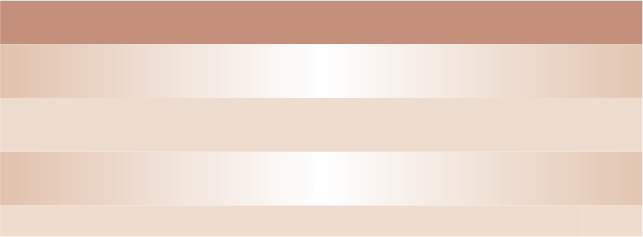 国际化管理 International Management学分MBA 541W*国际商业和全球战略International Business & Global Strategy3MBE 565W国际商业伦理与合规International Business Ethics and Compliance3HRM 570W全球人力资源管理Global Human Resources Management3MSF 540W国际金融 International Finance3质量体系管理 Quality Systems Management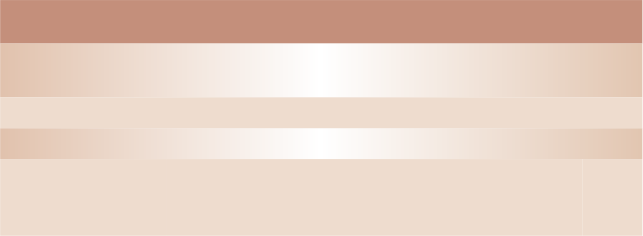 质量体系管理 Quality Systems Management学分QSM 525W*质量体系和战略规划Quality Systems and Strategic Planning3QSM 543W商业流程分析 Business Process Analysis3QSM 545W供应链管理 Chain Management3QSM 565W基于绩效的管理和标杆管理Performance Based Management andBenchmarking3健康管理 Healthcare Management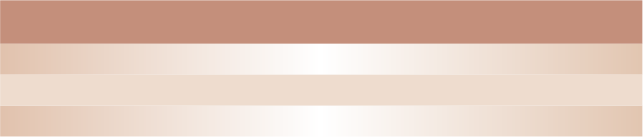 健康管理 Healthcare Management学分MHM 501W持续发展的健康系统 Evolving Healthcare Systems3MHM 505W健康体系法规与政策 Healthcare Law and Policy3MHM 565W风险与法规合规 Risk and Regulatory Compliance3风险管理和保险 Risk Management & Insurance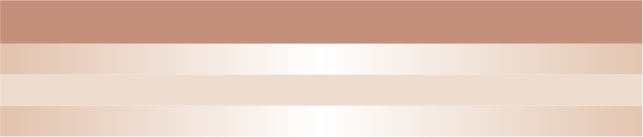 风险管理和保险 Risk Management & Insurance学分MSF 500W金融市场 Financial Markets3MSF 580W保险和风险管理 Insurance and Risk Management3MBE 515W企业风险管理 Enterprise Risk Management3全球金融交易 Global Finance Trading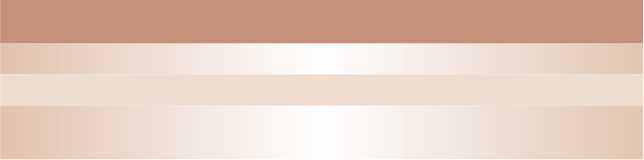 全球金融交易 Global Finance Trading学分MSF 547W全球货币管理 Global Currency Management3MSF 557W金融交易与管理 Financial Trading and Management3MSF 560W交易心理学和风险管理Trading Psychology and Risk Management3商业道德与合规 Business Ethics & Compliance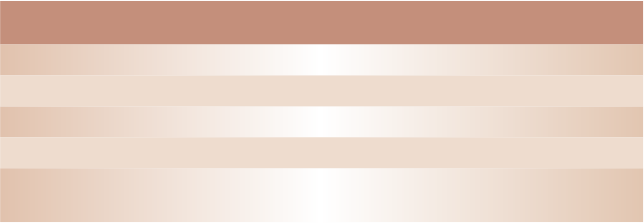 商业道德与合规 Business Ethics & Compliance学分MBE 501W*规则与监管者 Regulations & Regulators3MBE 510W政府、伦理和合规 Governance, Ethics & Compliance3MBE 515W企业风险管理 Enterprise Risk Management3MBE 560W文化与伦理 The Culture of Ethics3MBE 540W公司与合规：案例研究Corporations & Compliance: Case Studies3